CUADRO SINÓPTICO.¿Qué es un cuadro sinóptico?Es una representación gráfica que nos muestra las ideas principales que son estudiadas desde algún tema específico. Es decir organizar nuestras ideas en un aspecto atractivo a través de llaves, acomodando la información de manera lógica y ordenada.Pasos para elaborar un cuadro sinóptico.1.- Es necesario leer y comprender el texto, de tal forma que podamos obtener una idea general.2.- Identificar las ideas principales de tal forma que no se repitan.3.- Remplaza la idea general por palabras o conceptos clave.4.- Identifica la oración que describa el tema principal el cual le dará el nombre al cuadro sinóptico.5.- Relaciona los elementos principales del texto de manera que se puedan organizar.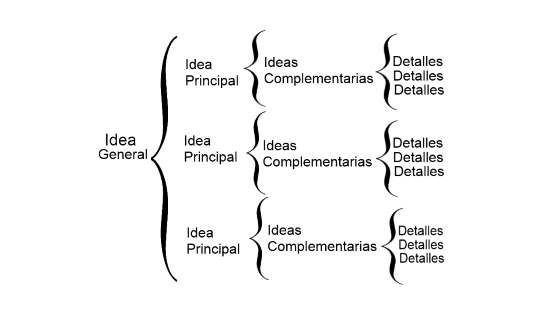 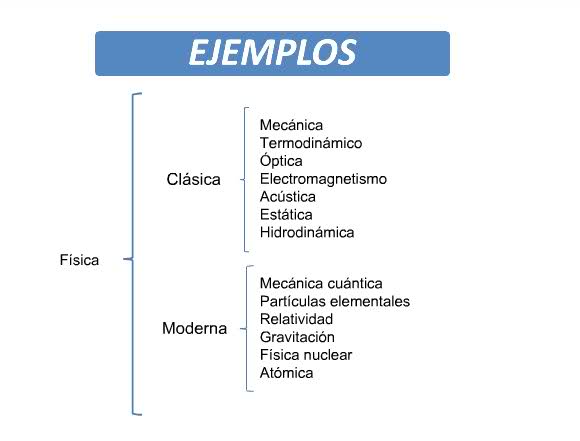 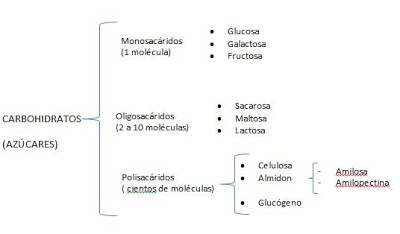 